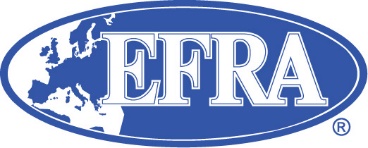 E.F.R.A. - NOMINATIONS FOR REFEREE 2018 and TIMEKEEPER                                                        Please send us your updates for this list, if any position from the latest handbook edition has been changed.Be sure to mark the year he last refereed at an international race!EFRA reserves the right to change the proposed category according to decision made within the EFRA committee.Grade A EFRA Referees must, after proposed by National Federation, receive the sanction of the appropriate Section Chairman.We educate our referees: Yes, if yes please indicate the year of the Candidates latest educated NoREFEREE CATEGORIES:A   WORLD CHAMPIONSHIP   B   EUROPEAN CHAMPIONSHIP   C   GRAND PRIX or INT. MEETINGSNATIONAL FEDERATION:NAME:The Candidate have drivers experienceThe Candidate have drivers experienceThe Candidate have drivers experienceThe Candidate have drivers experience Yes No Yes NoADRESS (Line 1)ADRESS (Line 2)The Candidate was last educated yearThe Candidate was last educated yearThe Candidate was last educated yearThe Candidate was last educated yearPOSTCODE/TOWNLatest year as referee at National ChampionshipLatest year as referee at National ChampionshipLatest year as referee at National ChampionshipLatest year as referee at National ChampionshipCOUNTRYLatest year as referee at GP or  Int. meetingLatest year as referee at GP or  Int. meetingLatest year as referee at GP or  Int. meetingLatest year as referee at GP or  Int. meetingPHONE  Latest year as referee at European ChampionshipLatest year as referee at European ChampionshipLatest year as referee at European ChampionshipLatest year as referee at European ChampionshipE-MAILLatest year as referee at World ChampionshipLatest year as referee at World ChampionshipLatest year as referee at World ChampionshipLatest year as referee at World ChampionshipPROPOSED EFRA REFEREE CATEGORY:PROPOSED EFRA REFEREE CATEGORY:1:5OFF-ROAD1:5TRACK1:8 IC TRACK1:8 IC BUGGY1:8 IC BUGGY1:10 ICTRACK1:10 ELBUGGY1:10 ElTRACK1:10 ElTRACK1:12 ELTRACK(Please add category letter from above in the boxes)(Please add category letter from above in the boxes)TIME KEEPING NAME:ADRESS:POSTCODE/TOWNPHONE:E-MAIL:PREFERRED CLASS:RACE MAGAGEMENT PROGRAM: